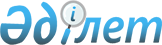 Текелі қалалық мәслихатының 2014 жылғы 4 сәуірдегі "Текелі қаласында бөлек жергілікті қоғамдастық жиындарын өткізу және жергілікті қоғамдастық жиынына қатысу үшін ауыл, көше, көппәтерлі тұрғын үй тұрғындары өкілдерінің санын айқындау тәртібін бекіту туралы" № 28-183 шешімінің күші жойылды деп тану туралыЖетісу облысы Текелі қалалық мәслихатының 2023 жылғы 14 қарашадағы № 10-57 шешімі. Жетісу облысы Әділет департаментінде 2023 жылы 15 қарашада № 88-19 болып тіркелді
      "Құқықтық актілер туралы" Қазақстан Республикасы Заңының 27 - бабына сәйкес, Текелі қалалық мәслихаты ШЕШІМ ҚАБЫЛДАДЫ:
      1. Текелі қалалық мәслихатының 2014 жылғы 4 сәуірдегі "Текелі қаласында бөлек жергілікті қоғамдастық жиындарын өткізу және жергілікті қоғамдастық жиынына қатысу үшін ауыл, көше, көппәтерлі тұрғын үй тұрғындары өкілдерінің санын айқындау тәртібін бекіту туралы" № 28-183 (Нормативтік құқықтық актілерді мемлекеттік тіркеу тізілімінде № 79746 болып тіркелген) шешімінің күші жойылды деп танылсын.
      2. Осы шешім оның алғашқы ресми жарияланған күнінен кейін он күнтізбелік күн өткен соң қолданысқа енгізіледі.
					© 2012. Қазақстан Республикасы Әділет министрлігінің «Қазақстан Республикасының Заңнама және құқықтық ақпарат институты» ШЖҚ РМК
				
      Текелі қалалық мәслихатының төрағасы

Б. Тугулбаев
